Общая характеристика грибовГрибы–ядерные гетеротрофные талломные организмы (болеее 120 000 видов). Появились около 3млрд. лет назад, произошли –от протистов, обитающих в воде.Среда обитания: богатая органическими веществами почва, растительные остатки, пищевые продукты, живые организмы. Микология – наука о грибахОсновные группы грибов: Плесневые грибыДрожжиШляпочные грибыГрибы- паразитыИмеют размеры от нескольких мкм до нескольких см. По образу жизни делятся на свободноживущих и паразитических. Одноклеточные или многоклеточные. Тело (таллом) гриба представлено мицелием (грибницей), который состоит из тонких трубчатых нитей (гиф). Гифы- тонкие ветвящиеся нити, образующие таллом грибаПо строению мицелия грибы бывают:низшие - мицелий не имеет поперечных перегородок и представляет собой одну клетку с большим числом ядер (мукор);  высшие - мицелий разделен перегородками на клетки, в которых содержатся 1 или 2 ядра (пеницилл, шляпочные, грибы-паразиты). У дрожжей мицелий отсутствует.Споры состоят из одной или нескольких клеток, они содержат мало запасных питательных веществ, поэтому большинство погибает, гибель восполняется образованием большого количества спор (трутовик – 25-30млрд., шампиньоны – около 40млн. в час, в одном грамме огородной почвы – до 100тыс.спор)).Роль грибов: В природе:Звено цепи питания - редуцентыУчастие в круговороте веществ в биосфере - минерализация органических веществУчастие в образовании плодородного слоя почвы - гумуса.Образование взаимовыгодных сожительств: с растениями (микориза) и водорослями (лишайники);В хозяйстве:Продукты питания человека - съедобные грибы (кроме дикорастущих грибов, человек использует искусственно выращенные шампиньон двуспоровый, вешенку устричную, сиитаке, кольцевикСырье для пищевой промышленности: дрожжи - для получения хлеба, вина, кваса, пива; кормовых белков, витаминов;Сырье для фармацевтической промышленности: получение антибиотиков (пенициллин, стрептомицин) лимонной кислоты, ферментов, лекарственных алкалоидовВ медицине - с лечебной целью при витамин В -дефицитных состояниях (пивные дрожжи)Отрицательная роль грибов.Грибы-паразиты -возбудители заболеваний растений, человека и животных (грибковые болезни = микозы)Ядовитые грибы вызывают отравление человека;Вызывают эрозию металлов, повреждение лакокрасочный покрытийВ Беларуси охраняется 29 видов грибов: трюфель летний, лисичка серая, гриб- зонтик девичий и т.д.Меры борьбы и профилактики  грибных болезней: Обработка семян фунгицидами (ядами, убивающими грибы) перед посевомуничтожение пораженных растений, плодовых тел трутовиковзащита коры от повреждений, замазка ихвыращивание устойчивых сортов;изоляция больных животных, соблюдение правил личной гигиеныШляпочные грибыШляпочные грибы -  грибы, образующие плодовые тела, состоящие из шляпки и ножки (5тыс. шляпочных грибов, из них более 1тыс.  – В Беларуси).Съедобных грибов в Беларуси – более 200 видов)Питание: готовыми органическими веществами (чаще сапротрофы), поглощая всей поверхностью мицелия из почвы (разлагают древесину, лесную подстилку)Среда обитания:  на богатой перегноем лесной почве, полях, лугах, гниющей древесине. Гифы грибниц поглощают из почвы воду, минеральные соли, некоторые органические вещества.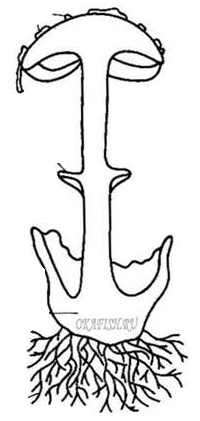 В процессе развития на грибнице формируется плодовое тело, представляющее собой плотный пучок гифов, состоящее из ножки (пенька) и шляпки и являющееся органом спороношения. Плодовое тело-  орган гриба, служащий для образования, защиты и распространения спорШляпка (предназначена для образования спор) состоит из 2-х слоев:а)	кожица (верхний слой) - плотный, окрашенный;б)	нижний слой имеет 2 разновидностиТипы грибов ( по строению нижнего слоя)          трубчатые (подберезовики, подосиновики, маслята, белый гриб)пластинчатые (сыроежки, шампиньоны, мухомор, лисички)Шляпочные грибы - это грибы - симбионты, для которых характерно взаимовыгодное сожительство с корнями деревьев. около которых они растут, образуя микоризу (грибокорень). Нити грибницы оплетают корни, проникают в них, распространяются между клетками, заменяя корневые волоски.Микориза (грибокорень) - взаимовыгодное сожительство гриба с корнем определенного растения (подберезовик, подосиновик, рыжик)    гриб                                                                             растение Размножение: Бесполое: - Участками мицелия- Спорами (Споры образуются на пластинках, в трубочках, а у некоторых – на шипиках, иголочках, после созревания споры высыпаются и разносятся ветром, водой, насекомыми и др. животными, распространяя грибы; на влажной почве, богатой перегноем, споры прорастают и развивается грибницаПоловое (слиянием гамет)
Все шляпочные грибы можно разделить на:а)	ядовитые (несъедобные) - которые могут вызвать отравление со смертельным исходом - бледная поганка, мухомор пантерный, желчный гриб, опенок ложный, волоконница краснеющаяб)	съедобные - пригодные к употреблению в пищу, которые можно подразделить на 2 подгруппы:условно съедобные - при их приготовлении необходимо использовать варку, вымачивание, высушивание, сохранение в течение 40 дней (строчки, сморчки), волнушкибезусловно съедобные - которые можно употреблять в пищу без предварительной дополнительной обработки - опята, лисички, грузди, рыжики, сыроежки, грузди. Признаки ядовитых грибов: бледная поганка отличается от шампиньонов тем, что нижняя сторона шляпки поганки белая, у шампиньона  - розовая; особенность мухомора в том, что имеет ярко-красную шляпку с белыми пятнами; желчный гриб в отличие от белого имеет черно-бурый сетчатый рисунок на ножке, а мякоть горькая и  на изломе розоватая; ложная лисичка – красновато-оранжевая, мякоть оранжево-желтая, а настоящая лисичка – ярко-желтая со светлой мякотью;  ложные опенки не имеют пленчатого кольца на ножке, шляпка ярко окрашенная, запах неприятный, пластинки под шляпкой – фиолетово-бурые.Правила, предупреждающие отравление грибами:1. собирать грибы только известные вам как съедобные;2. при сборе тщательно осматривать каждый гриб;3. самые характерные признаки ядовитых грибов – наличие пленчатого кольца на ножке (кроме опенка), бородавки и лоскутки на шляпке: у опят ярко окрашенные пластинки, неприятный запах.Следует отметить, что отравление может быть вызвано и съедобными грибами, но не свежими; кроме того, нельзя собирать грибы в зонах с повышенной радиацией.Перед употреблением в пищу необходимо грибы отварить (вредные в-ва переходят в воду) ,воду слить.Помощь при отравлениях: - срочно обратиться к врачу;- до прихода врача – очистить желудок промыванием слабым раствором марганцовокислого калия, клизмой освободить кишечник, обеспечить строгий постельный режим;- поить пострадавшего как можно чаще холодной подсоленной водой, крепким чаем или молоком.Лишайники – симбиотические организмы Лишайники- талломные симбиотические организмы, состоящие из гриба и водоросли или цианобактерии (26 тыс. видов)А.С. Фамицын, И.В. Баранецкий (1867 г.) установили, что зеленые клетки лишайника являются одноклеточными водорослямиС.Швендер доказал, что тело лишайника представляет собой сочетание гриба с водорослью Комплексная природа лишайников позволяет им получать питание из почвы, воздуха, атмосферных осадков, влаги росы и туманов, частиц пыли, оседающей на слоевище. Поэтому лишайники обладают уникальной способностью существовать в крайне неблагоприятных условиях, часто совсем непригодных для других организмов - скалы, камни, стволы деревьев, деревянные постройки, влажная почва. Они растут всюду: в суровой Антарктиде, на кручах Тибета, в полярной тундре, жарких пустынях Африки и Азии.Формы таллома лишайников:- кустистые (кладония альпийская, цетрария исландская, уснея) – образованы тонкими ветвящимися нитями, напоминающие кустики или деревца, прикрепленные к почве или коре деревьев основаниями.- листоватые (пельтигера, ксантория, олений лишайник или "ягель")-  слоевище имеет вид пластинок, лопастей, стелющихся по поверхности и легко отделяющиеся от нее- накипные или корковые - около 80% видов,   (графис) - слоевище в виде тонкой корочки, прочно сросшейся с субстратом и неотделимо от него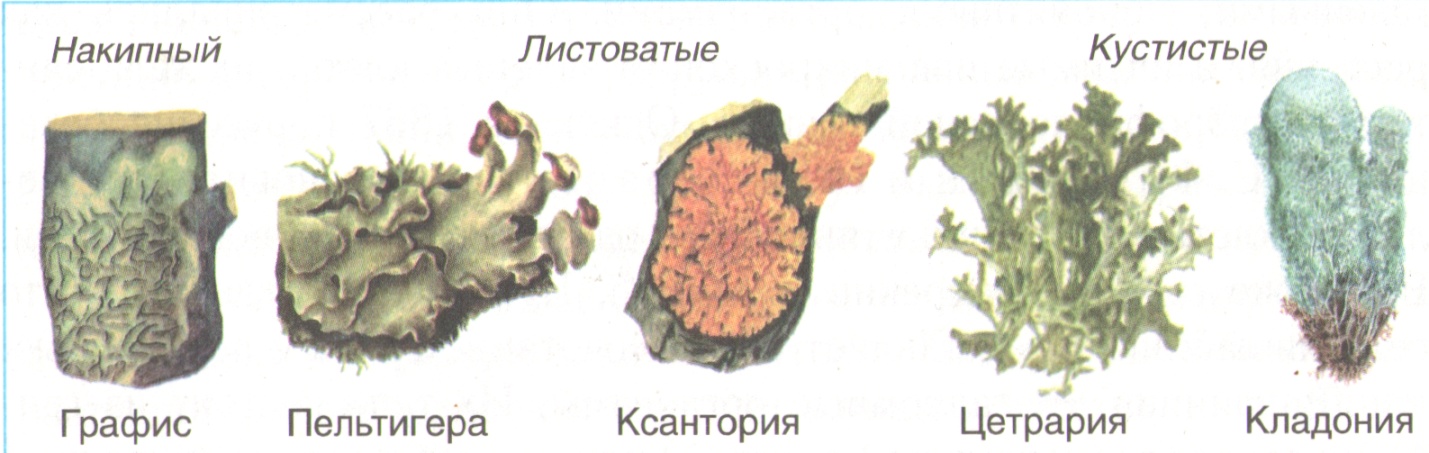 По анатомическому строению лишайники делятся на:гомеомерные- слоевище представляет собой рыхлое сплетение гиф гриба, среди которых равномерно располагаются клетки или нити автотрофного компонента.гетеромерные - в слоевище выделяются дифференцированные слои (верхняя и нижняя кора, фотосинтезирующий слой автотрофного компонента и сердцевина) Каждый слой гетеромерных лишайников выполняет определенную функцию:верхняя и нижняя кора - защитную,фотосинтезирующий слой - участвует в процессе фотосинтеза и накапливает продукты ассимиляции,сердцевина - прикрепляет слоевище к субстрату и обеспечивает проветривание и поддержания определенной влажности таллома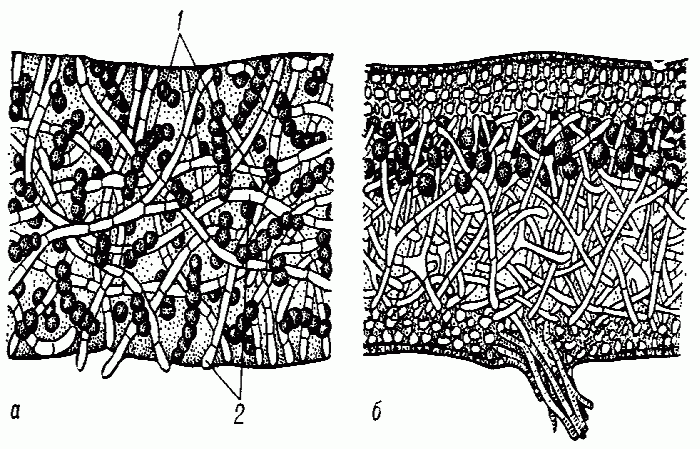 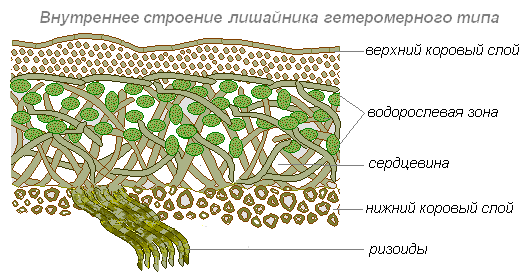 Рисунок. Анатомическое строение таллома лпшайников: а — поперечный разрез гомеомерного таллома; б — поперечный разрез гетеромерного таллома (1 — клетки водорослей, 2 — гифы гриба).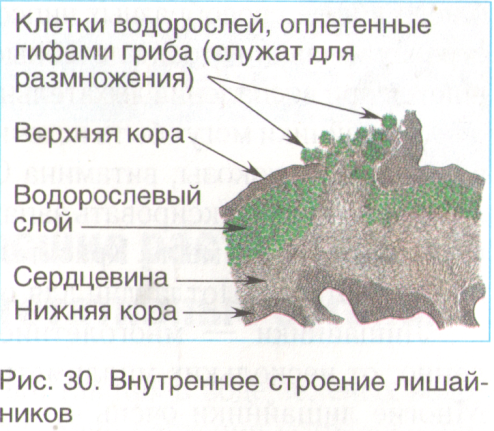 Лишайники – многолетние организмы. Возраст – десятки или сотни лет. Ежегодный прирост слоевища в среднем 0,5-7мм.(медленный рост объясняется неравномерным снабжением водой).Размножение бесполое:- кусочками слоевища, размножение автотрофного компонента внутри тела лишайника – делением клеток, гриб может размножаться спорами.- специализированными образованиями (изидиями и соредиямии)Соредии - вегетативное образование, напоминающее клубочки, состоящие из нескольких клеток фикобионта, оплетенные гифами гриба, формируются под верхней корой в фотосинтезирующем слое. Под давлением разросшейся массы многочисленных соредии корковый слой таллома разрывается, и соредии выходят на поверхность, разносятся ветром, каплями дождя.Изидии - вегетативные образования, которые возникают как мелкие выросты верхней поверхности слоевища в виде палочек, бугорков, покрытых снаружи корой. Включают в себя клетки фикобионта, оплетенные гифами гриба. Отламываются и формируют новый таллом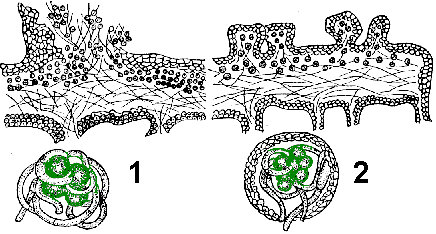 1 — соредии; 2 — изидии.Признаки, характерные только для лишайников:Наличие специфических жизненных форм, отсутствующих у микобионтов и фикобионтов (накипные и кустистые слоевища);Способность расти на субстратах, не пригодных для роста растений (например, камни);Специфический способ размножения как комплексного организма при помощи соредий и изидий;Медленный рост и особый тип метаболизма, в результате которого образуются специфические лишайниковые кислоты, отсутствующие у грибов и фикобионтов.Роль лишайников в природе:Разрушают и растворяют горные породы, на которых поселяются.Участвуют в почвообразовании, образуют перегной (пионеры растительного и животного мира)Являются индикаторами экологической чистоты воздуха (чувствительны к загрязнению воздуха)Аккумулируют солнечную энергию и создают органические вещества в местах, недоступных другим организмамУчаствуют в круговороте веществ в природеЯвляются кормом для животных (олений мох - "ягель", "маральное сено")Используются в пищу человеком (лишайниковая манна, гигрофора, цетрария исландская = "исландский мох", умбиликария съедобная)Является сырьем для получения лекарственных препаратов - лишайниковых кислот (около 250), обладающих антибиотическими свойствами (антибиотики, бактерицидные средства)Используются в парфюмерной промышленности (духи, мыла)В Красную книгу РБ занесены 24 вида лишайников: кладония крупнолистная, лобария легочная ...Признаки грибовПризнаки животныхПризнаки растенийПризнаки грибов1.отсутствуют пластиды, нет хлорофилла; 2.оболочка клеток содержит хитин (только у примитивных форм - целлюлоза); 3.гетеротрофный тип питания; 4.различают сапротрофов  и паразитов; 5.запасное питательное вещество – гликоген (животный крахмал); 6.в продуктах обмена веществ присутствует мочевина.1. неподвижность; 2.неограниченный верхушечный рост; 3.наличие клеточной стенки и центральных вакуолей; 4.пищу поглощают из внешней среды всасывая всей поверхностью тела (осмотически)5.размножение спорамиПРЕДСТАВИТЕЛИОСОБЕННОСТИСТРОЕНИЯСПОСОБ ПИТАНИЯОСОБЕННОСТИРАЗМНОЖЕНИЯЗНАЧЕНИЕПлесневые грибыПлесневые грибыПлесневые грибыПлесневые грибыПлесневые грибыМукор =головчатая плесень, «белая» плесень (низший гриб)Грибница одноклеточная, бесцветная, многоядерная, на мицелии развиваются спорангии (со спорами) на ножкахСапротроф, развивается на хлебе.Пушистый белый налет, который чернеетБесполое:Участками мицелияСпорамиПри помощи эндоспор, образующихся в шаровидных спорангиях;Половое (реже)1)Порча (покрытие плесенью) пищевых продуктов2) заболевания человека и животныхПеницилл (кистевик) - «зеленая» или «голубая» плесеньЦепочки спорМицелийЦепочки спорМицелийМицелий многоклеточный, с перегородками между клетками, на концах нитей образуются кисточки со спорамиСапротроф, развивается на овощах, фруктах, варенье.Имеет разную окраску, чаще зеленуюУчастками мицелияСпорами При помощи экзоспор, образующихся на конидиеносцах1)Клетки мицелия вырабатывают пенициллин — антибиотик, подавляющий рост и развитие болезнетворных бактерий2)изготовление сыров3)порча продуктов, промышленных материалов***АспергиллМицелий многоклеточный, многоядерный. Цепочки спор располагаются на шаровидных или булавовидных вздутиях на вершине приподнимающихся гиф.Сапротроф, развивается на почве, хлебе, овощах, фруктах, варенье, на зерновых, переплёты книг, произведения искусствПри помощи экзоспор, образующихся на конидиеносцахКлетки мицелия вырабатывают - антибиотик (слабее пенициллина), образуют лимонную, яблочную кислоты, витамины группы В, Н, С, КВ 70-х гг. XIX в. русские ученые А. Г. Полотебнов и В. А. Манассеин отметили лечебные свойства плесеней, образованных пенициллами. Они использовали их для лечения кожных заболеваний. В 1928—1929 гг. в Великобритании профессор А. Флеминг продемонстрировал способность пеницилла выделять антибиотик и назвал его пенициллином. В 1941 г. английские химики X. Флори и Д. Чейн получили и очистили пенициллин.В 70-х гг. XIX в. русские ученые А. Г. Полотебнов и В. А. Манассеин отметили лечебные свойства плесеней, образованных пенициллами. Они использовали их для лечения кожных заболеваний. В 1928—1929 гг. в Великобритании профессор А. Флеминг продемонстрировал способность пеницилла выделять антибиотик и назвал его пенициллином. В 1941 г. английские химики X. Флори и Д. Чейн получили и очистили пенициллин.В 70-х гг. XIX в. русские ученые А. Г. Полотебнов и В. А. Манассеин отметили лечебные свойства плесеней, образованных пенициллами. Они использовали их для лечения кожных заболеваний. В 1928—1929 гг. в Великобритании профессор А. Флеминг продемонстрировал способность пеницилла выделять антибиотик и назвал его пенициллином. В 1941 г. английские химики X. Флори и Д. Чейн получили и очистили пенициллин.В 70-х гг. XIX в. русские ученые А. Г. Полотебнов и В. А. Манассеин отметили лечебные свойства плесеней, образованных пенициллами. Они использовали их для лечения кожных заболеваний. В 1928—1929 гг. в Великобритании профессор А. Флеминг продемонстрировал способность пеницилла выделять антибиотик и назвал его пенициллином. В 1941 г. английские химики X. Флори и Д. Чейн получили и очистили пенициллин.В 70-х гг. XIX в. русские ученые А. Г. Полотебнов и В. А. Манассеин отметили лечебные свойства плесеней, образованных пенициллами. Они использовали их для лечения кожных заболеваний. В 1928—1929 гг. в Великобритании профессор А. Флеминг продемонстрировал способность пеницилла выделять антибиотик и назвал его пенициллином. В 1941 г. английские химики X. Флори и Д. Чейн получили и очистили пенициллин.Почкующиеся грибыПочкующиеся грибыПочкующиеся грибыПочкующиеся грибыПочкующиеся грибыДрожжи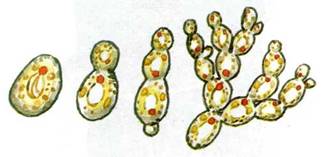 Не имеют мицелия. Тело- одиночная клеткаОдноклеточные микроскопические, не имеют мицелия, образуют колонии из почкующихся овальных клетокСапротрофы, питающиеся путем брожения сахаров и превращением их в спирт и углекислый газ с выделением теплаС6Н12О6 дрожжи	2С2Н5ОН + 2СО2(спиртовое брожение)Бесполое:почкование (при благоприятных условиях)спорами (при недостатке питательных веществ, избытке кислорода)Половой процесс: путем слияния клеток (при неблагоприятных условиях)Хлебопечение, виноделие, пивоварение, в спиртовой промышленности, используются для получения кормов (кормовые дрожжи).Участие дрожжей в процессе брожения было установлено в 1876 г. французским ученым Луи Пастером. Паразитические грибыПаразитические грибыПаразитические грибыПаразитические грибыПаразитические грибыГрибы - паразитыСтроениеПоражаемые растенияРазмножениеЗаболеваниеСпорынья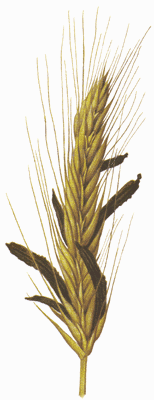 На мицелии, развивающемся в колосьях хлебных злаков, вырастают темные рожки, содержащие ядовитые вещества — алкалоиды - галлюциногеныПаразит хлебных злаков (преимущественно рожь)Споры гриба разносят насекомые, привлеченные выделенной грибом сахаристой жидкостьюСпорыньяМука, приготовленная из зараженных колосьев, может вызвать сильное отравление, сопровождаемое гангреной («антонов огонь») и судорогами («злые корчи»)Алкалоиды применяются для лечения сердечно-сосудистых, нервных и гинекологических заболеванийМучнисторосяные грибы 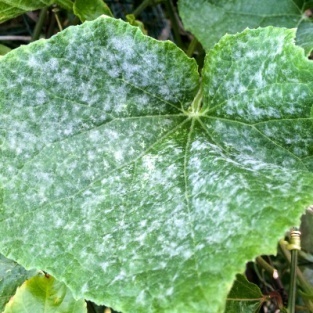 На поверхности пораженных органов растений развивается беловатый мицелий, затем мицелий темнеет и становится коричневымпшеница, рожь, люпин, крыжовник, виноградная лоза, сеянцы дубаМучнистая роса.Вред: поглощение питательных веществ, мешает фотосинтезу	Головневые грибы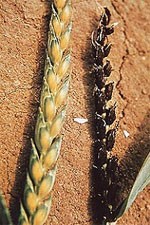 Скопление массы черных спор на пораженных частях растения; колоски злаков выглядят как обугленные и похожи на головешкуПаразит хлебных злаковСпоры гриба в момент цветения злаков разносятся ветром и, попадая на пестики цветков, заражают новые растенияГоловняВызывает заболевание злаков — пыльную, пузырчатую, стеблевую и твердую головнюВред: потеря урожаяРжавчинные грибы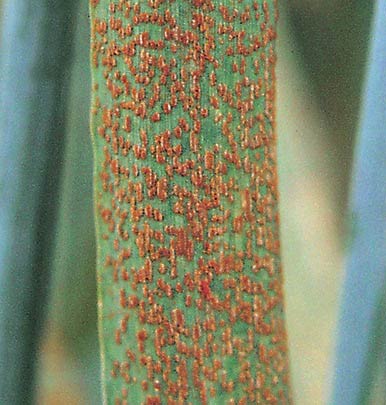 на стеблях и листьях в виде продолговатых коричневых  подушечек, в которых скапливаются спорыОколо 500 видов культурных растений (злаки, барбарис)Ржавчина Вред: разрушает ткани, нарушает фотосинтез, гибельТрутовый гриб:Трутовик настоящий, трутовик ложный, трутовик окаймленный, корневая губка, чагаМицелий проникает в древесину и питается органическими веществами ее клеток.Поражает стволы деревьев лесообразующих породСпоры проникают в повреждения на коре и древесине, через несколько лет формируется копытообразное плодовое телоТрутовикПораженные деревья становятся хрупкими, срок их жизни сокращаетсяПлесневые грибы вызывают болезни человека и животных: аспергиллёз, бластомикоз; пневмомикоз, молочница, стригущий лишай (микроспория)Болезни растений: альтернариоз, фузариоз, монилиоз (плодовая гниль), аскохитоз, паршаПлесневые грибы вызывают болезни человека и животных: аспергиллёз, бластомикоз; пневмомикоз, молочница, стригущий лишай (микроспория)Болезни растений: альтернариоз, фузариоз, монилиоз (плодовая гниль), аскохитоз, паршаПлесневые грибы вызывают болезни человека и животных: аспергиллёз, бластомикоз; пневмомикоз, молочница, стригущий лишай (микроспория)Болезни растений: альтернариоз, фузариоз, монилиоз (плодовая гниль), аскохитоз, паршаПлесневые грибы вызывают болезни человека и животных: аспергиллёз, бластомикоз; пневмомикоз, молочница, стригущий лишай (микроспория)Болезни растений: альтернариоз, фузариоз, монилиоз (плодовая гниль), аскохитоз, паршаПлесневые грибы вызывают болезни человека и животных: аспергиллёз, бластомикоз; пневмомикоз, молочница, стригущий лишай (микроспория)Болезни растений: альтернариоз, фузариоз, монилиоз (плодовая гниль), аскохитоз, паршаПлесневые грибы вызывают болезни человека и животных: аспергиллёз, бластомикоз; пневмомикоз, молочница, стригущий лишай (микроспория)Болезни растений: альтернариоз, фузариоз, монилиоз (плодовая гниль), аскохитоз, парша